OBIECTIVUL:  CONTRACT VJ-CL05,,EXTINDEREA SI REABILITAREA SISTEMULUI DE ALIMENTARE CU APA SI CANALIZARE IN AGLOMERAREA PETROSANI, LOCALITATILE PETRILA SI ANINOASA”OBIECTIVUL:  CONTRACT VJ-CL05,,EXTINDEREA SI REABILITAREA SISTEMULUI DE ALIMENTARE CU APA SI CANALIZARE IN AGLOMERAREA PETROSANI, LOCALITATILE PETRILA SI ANINOASA”    CANALIZARE PETRILA (Str. Ana Colda)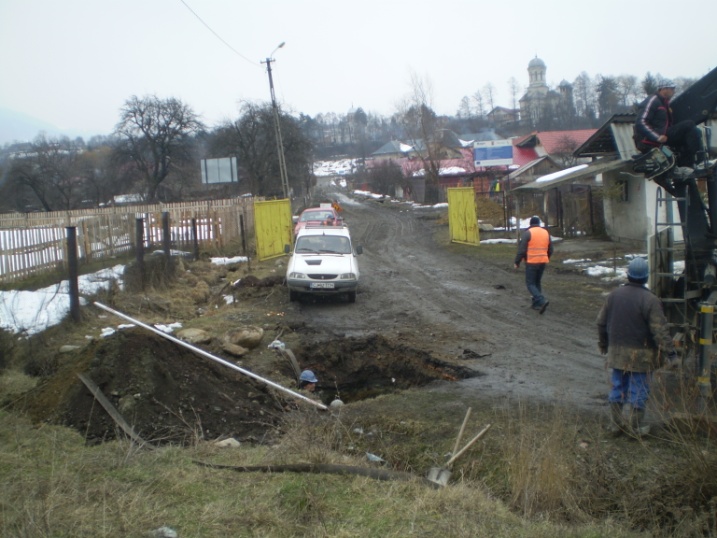 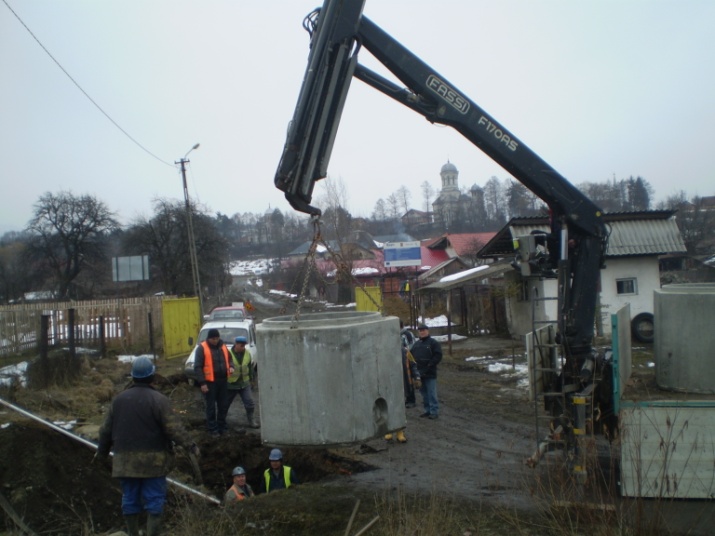 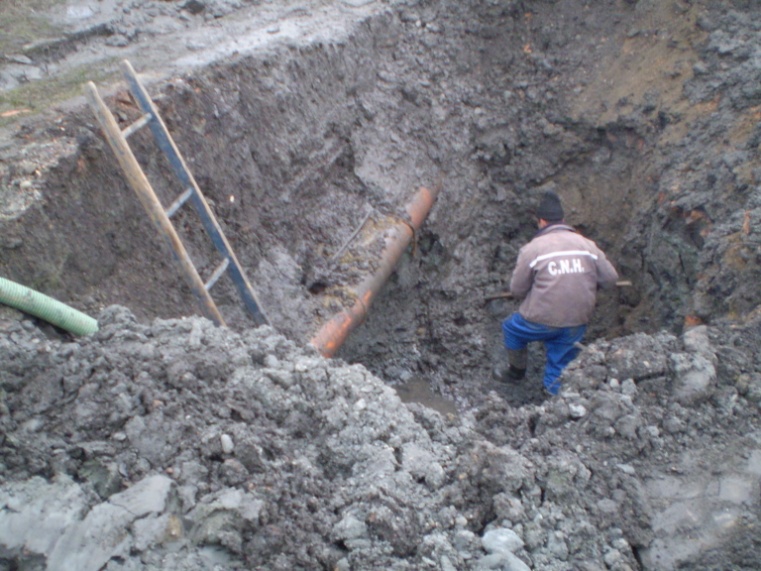 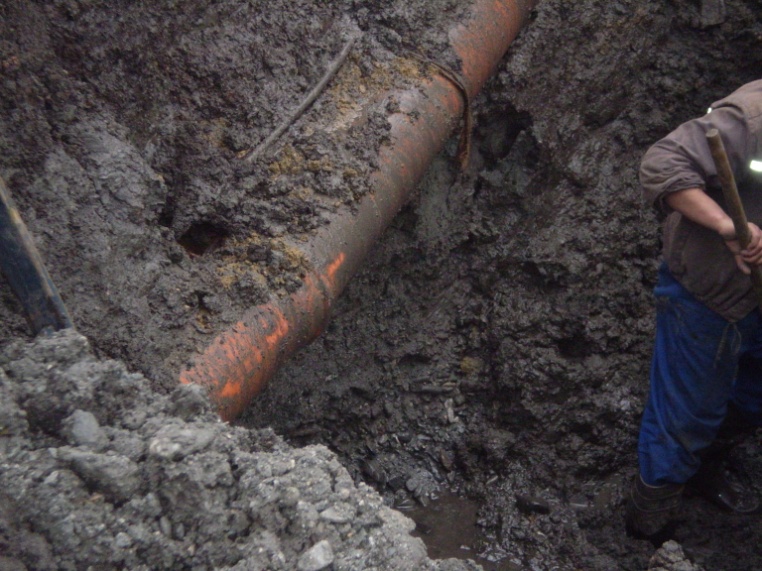          CANALIZARE PETRILA (Str. Sarmisegetuza )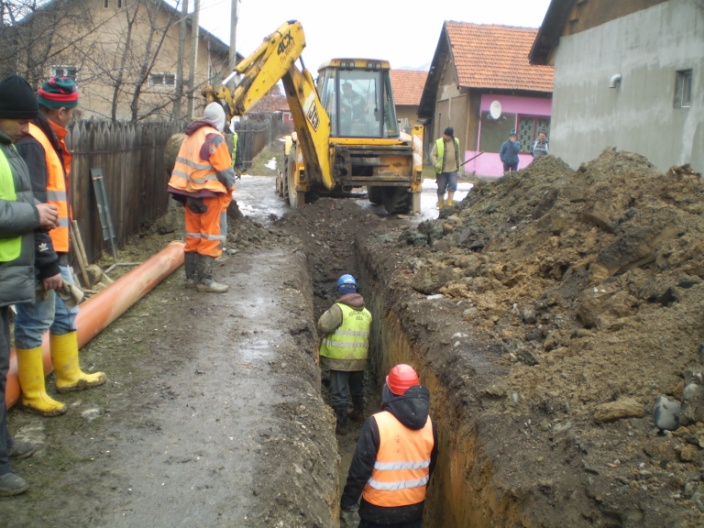 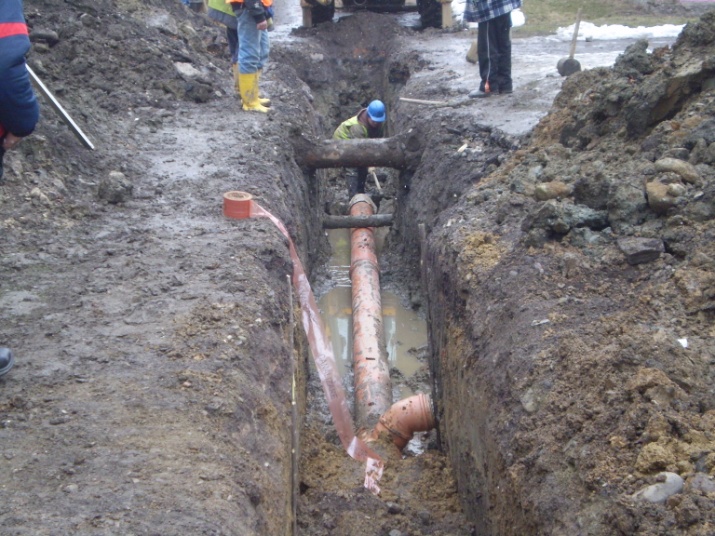 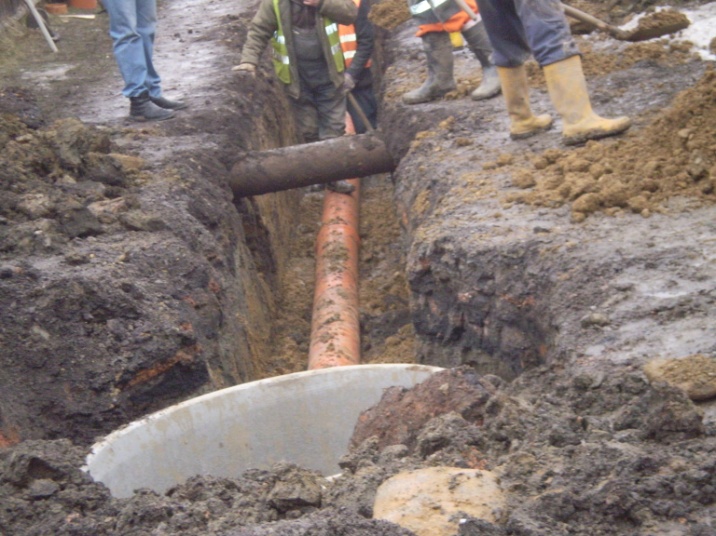 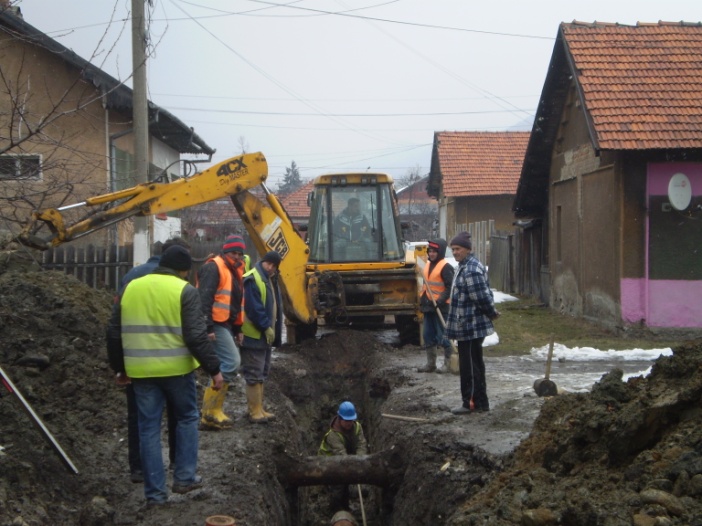           CANALIZARE PETRILA (Str. Taia )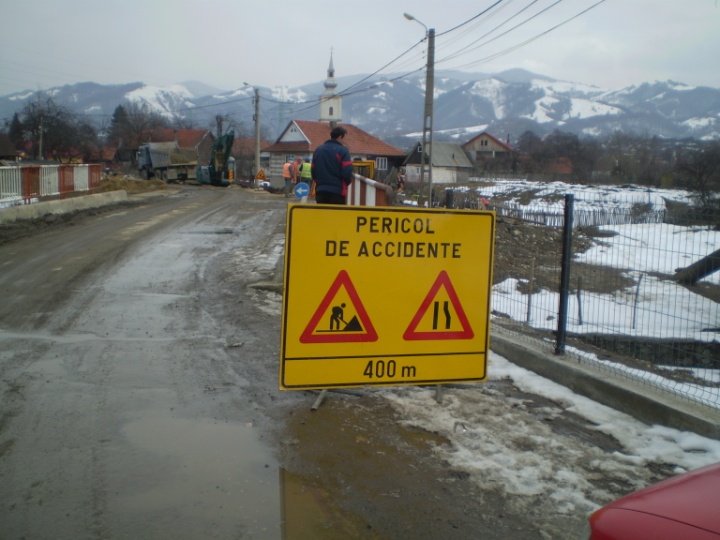 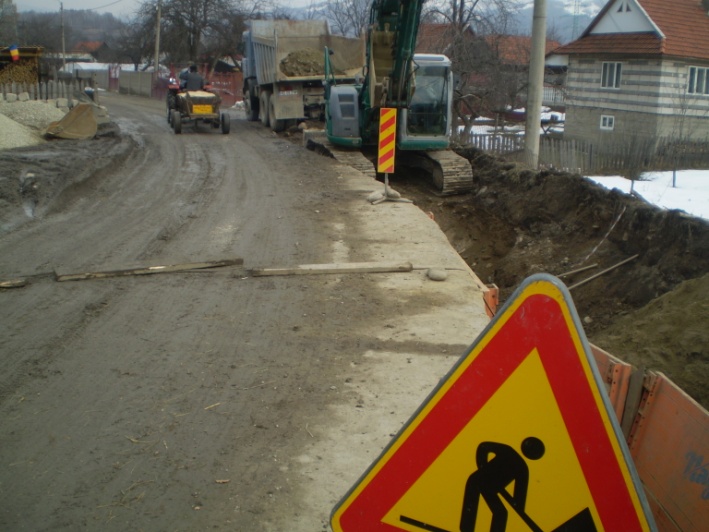 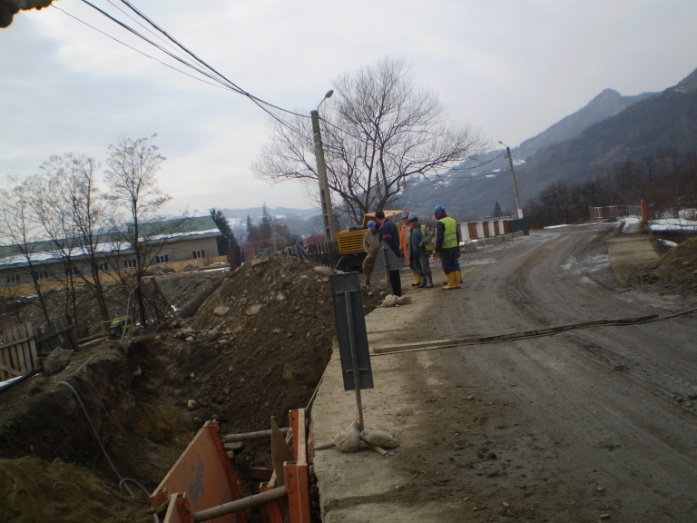 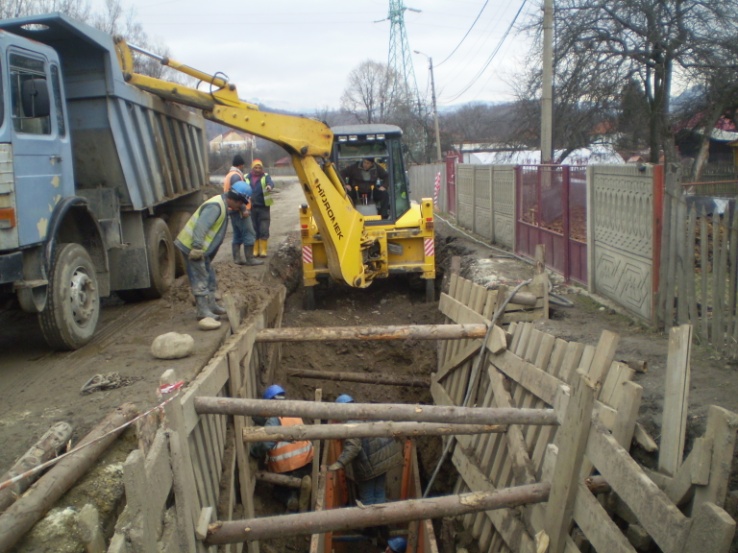           CANALIZARE PETRILA (Str.  Parcului )   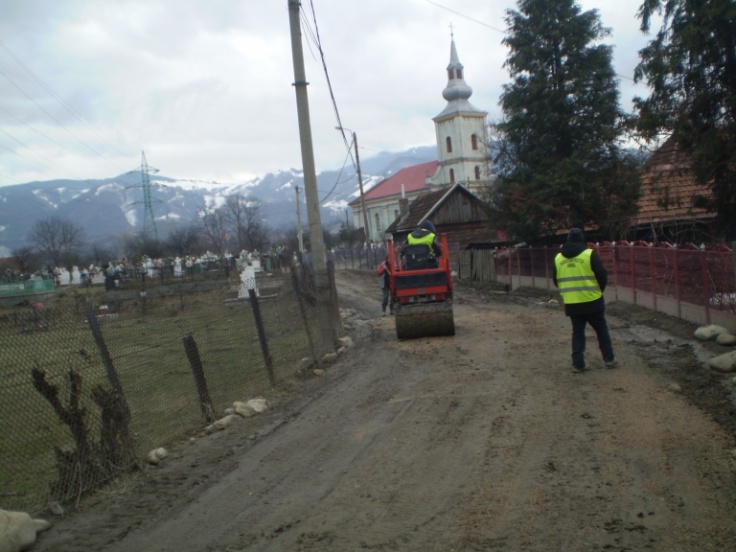 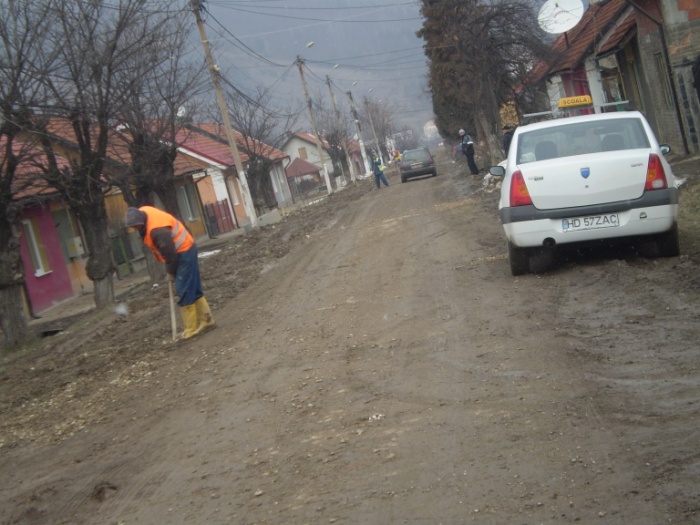 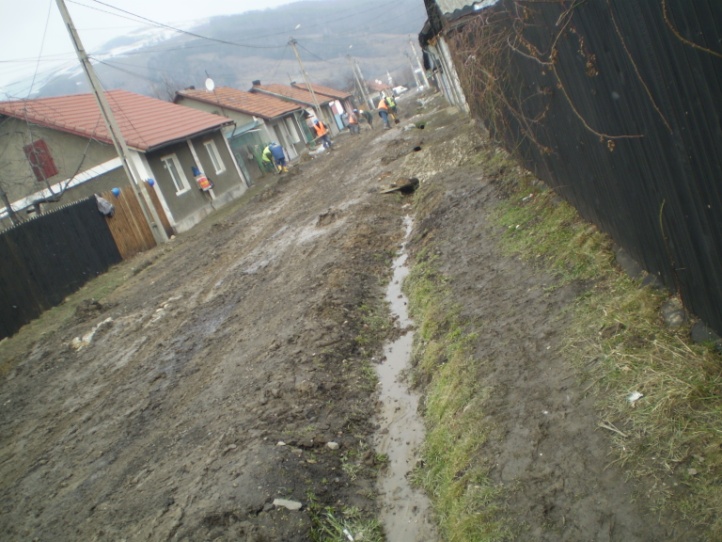 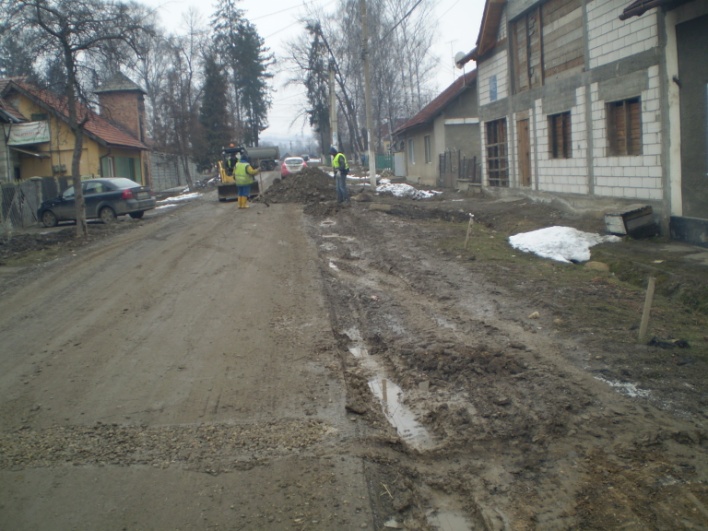           CANALIZARE PETRILA (Str.  1 Mai)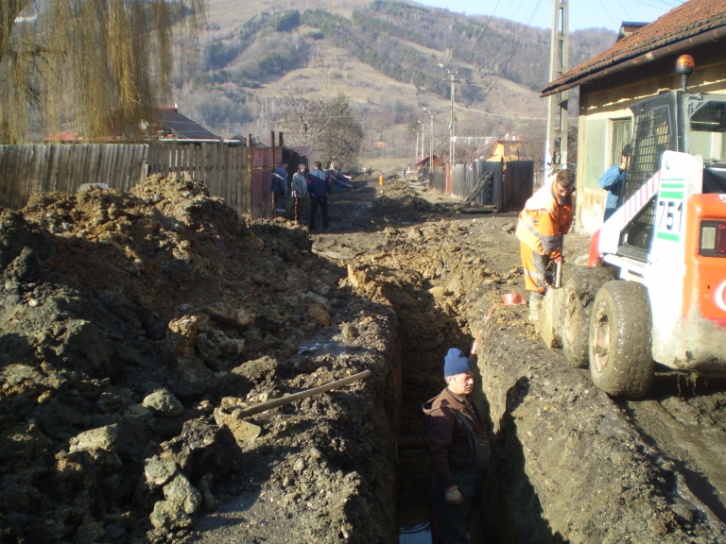 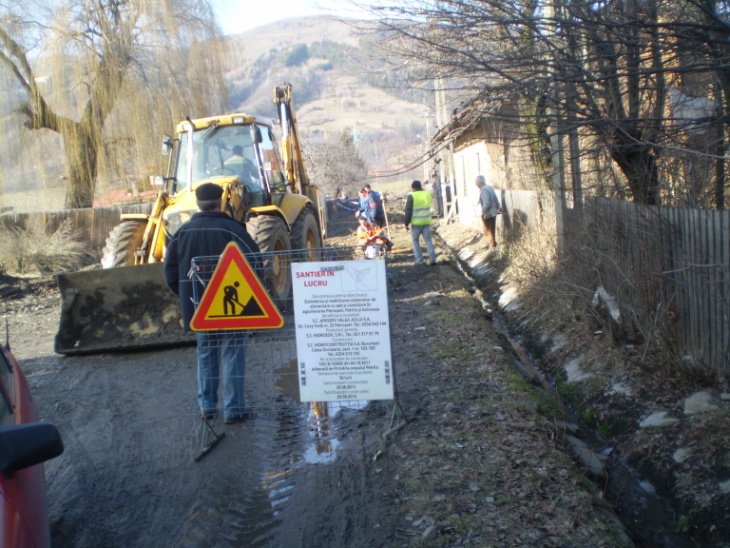           CANALIZARE PETRILA (Str.  1)   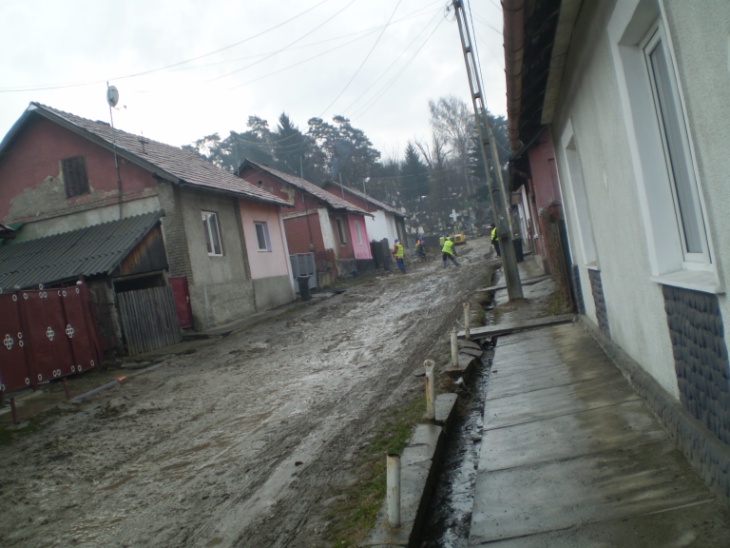 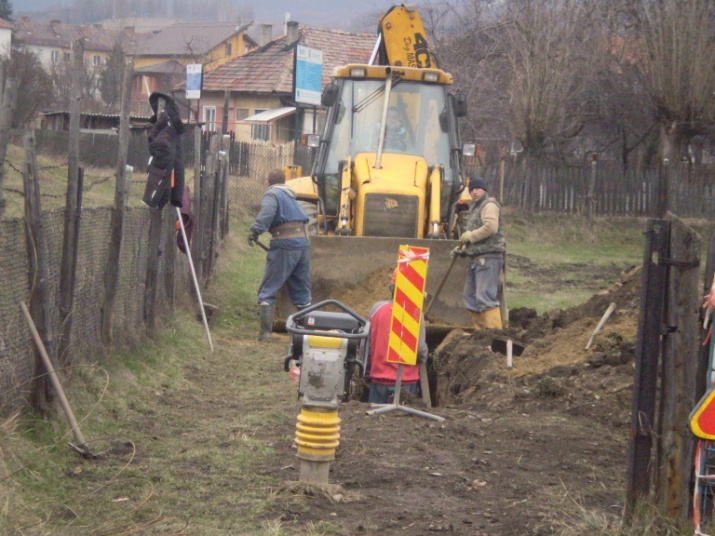 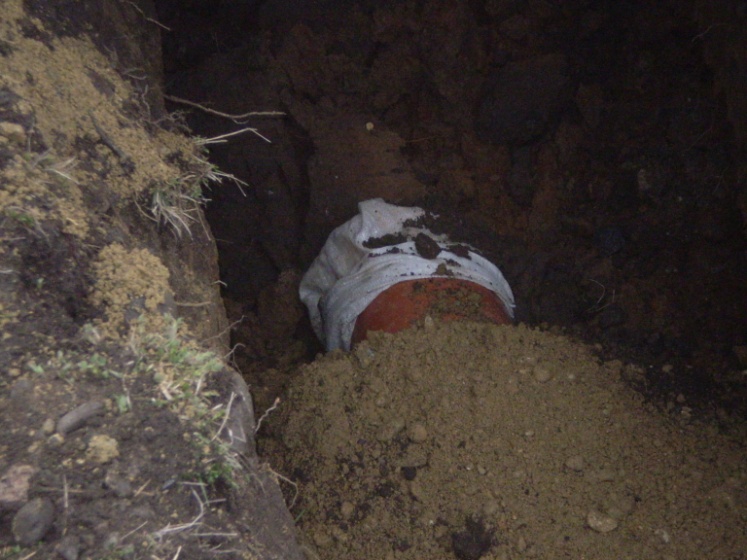 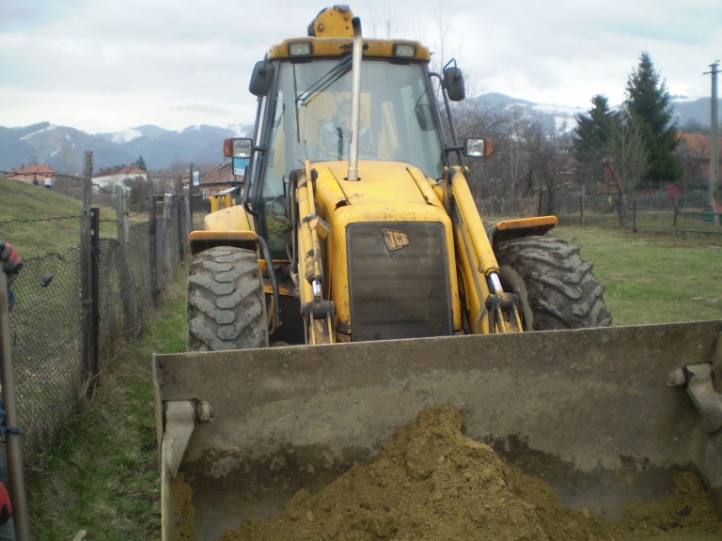             CANALIZARE PETRILA 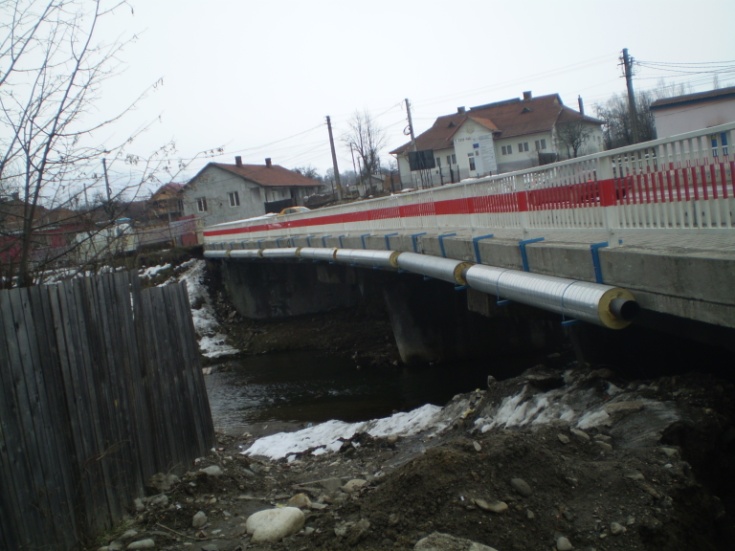 (Supratraversare SP2)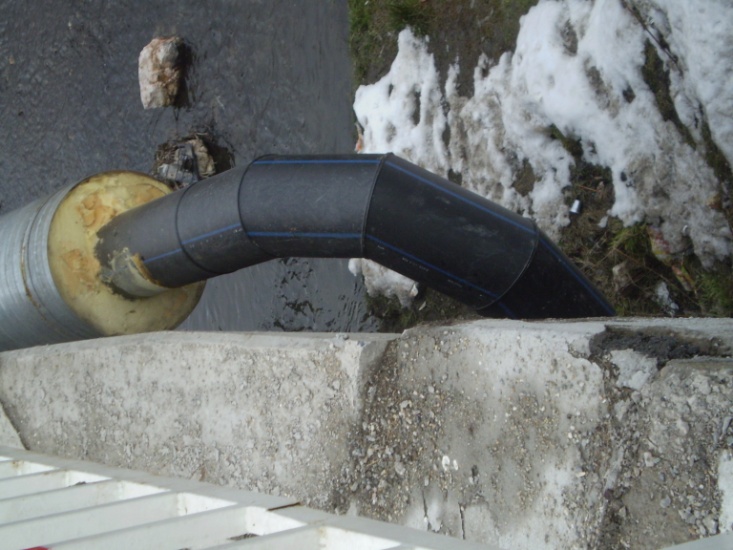  CANALIZARE PETRILA (Refulare SP1)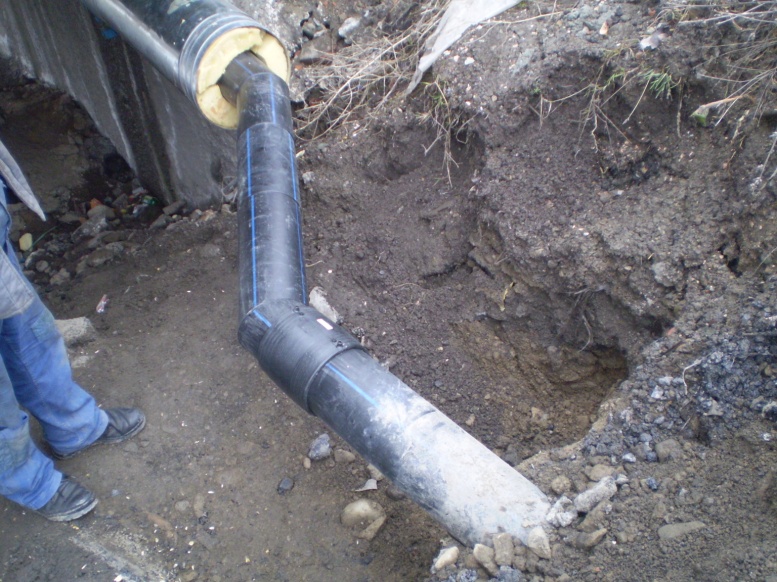 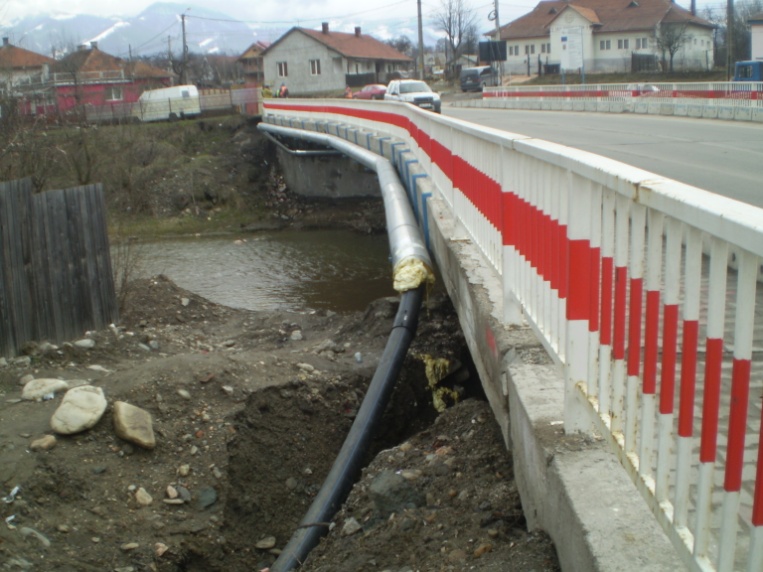           CANALIZARE PETRILA (Str. Scanteii)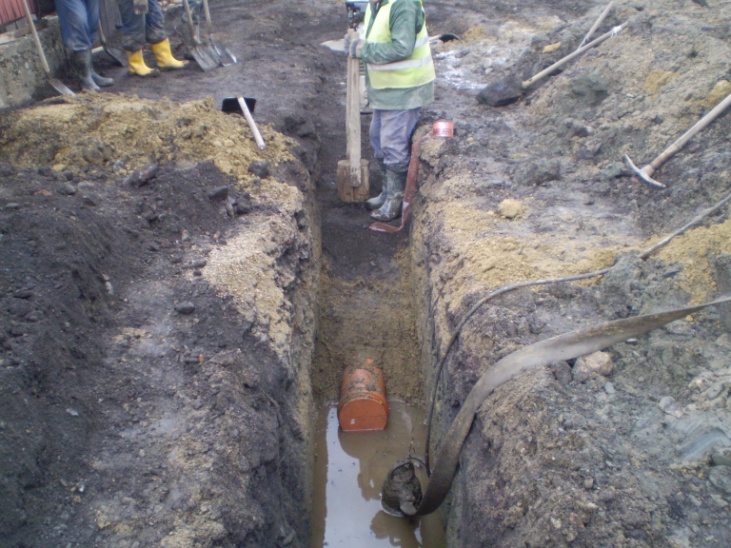           SUPRATRAVERSARE SP2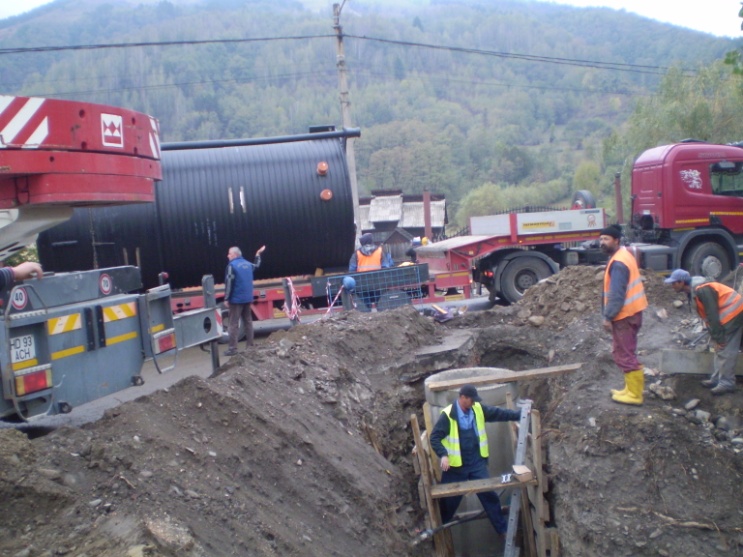 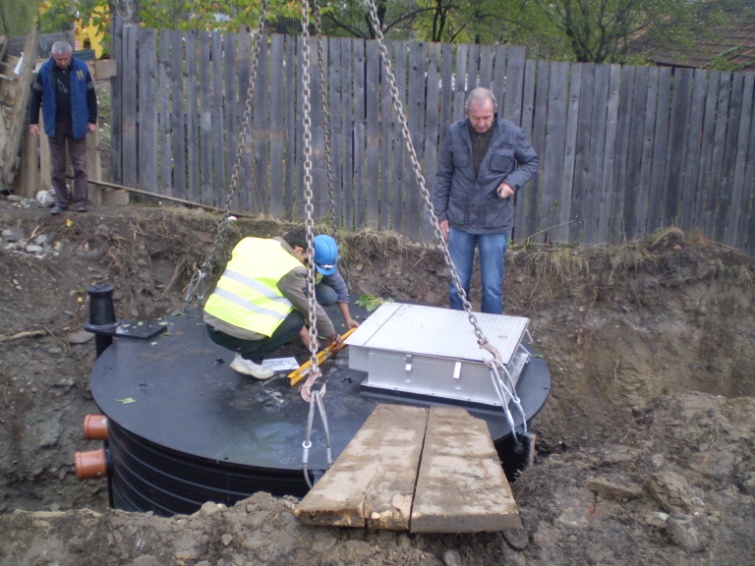           CANALIZARE ANINOASA (Str. Libertatii)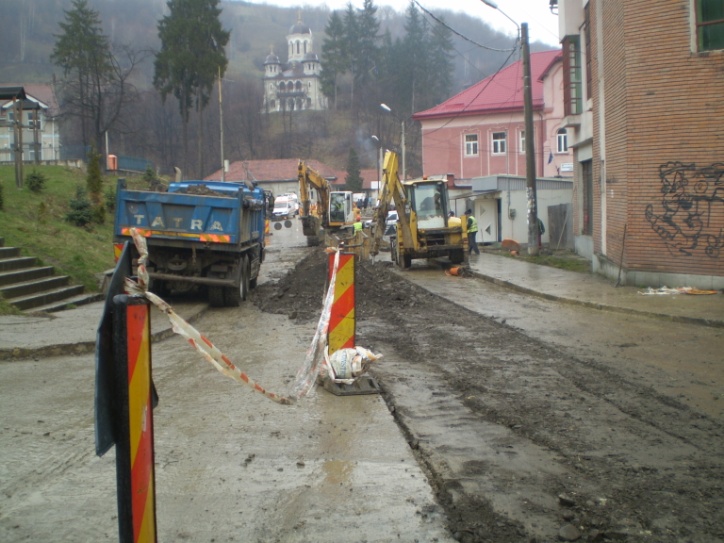 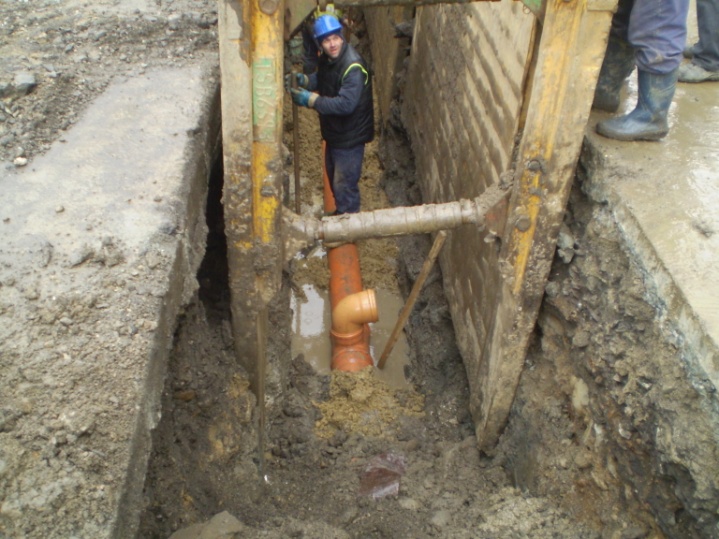 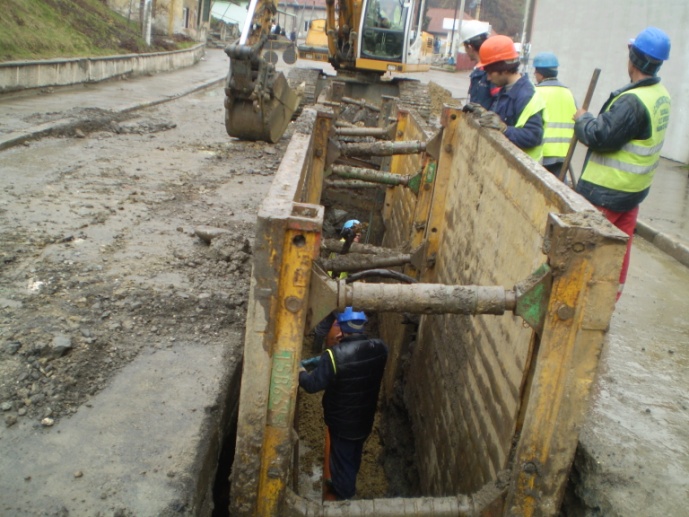 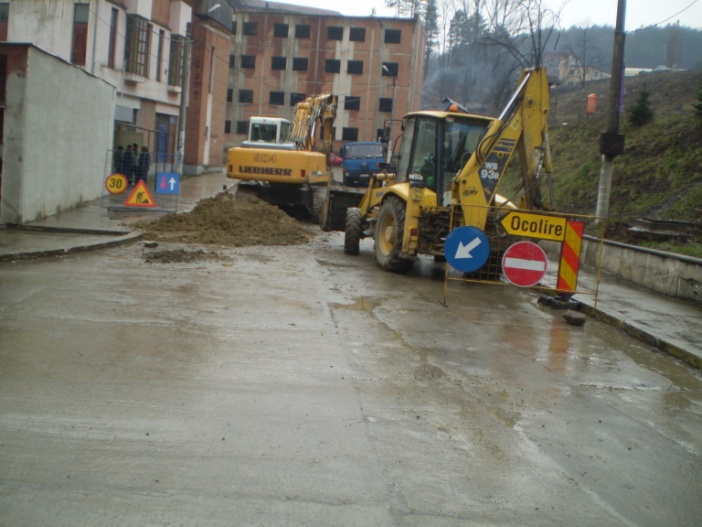 